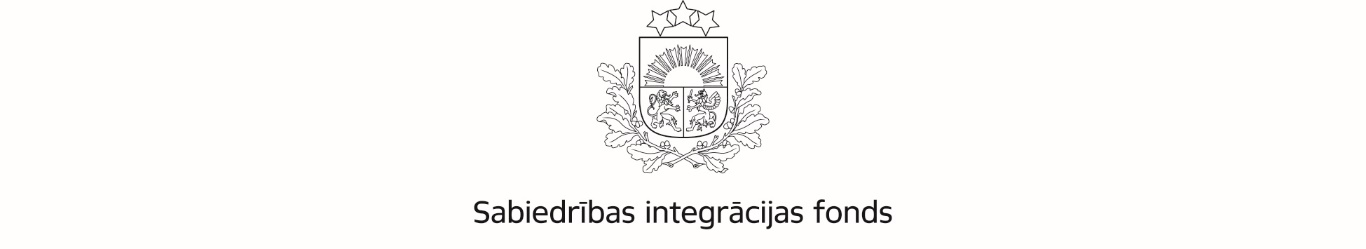 Latvijas valsts budžeta finansētās programmas “NVO fonds”PROJEKTA  STARPPOSMA / NOSLĒGUMA  PĀRSKATSProjekta nosaukums:Projekta īstenotājs: Projekta līguma Nr. 2020.LV/NVOF/MIC/____2020.LV/NVOF/MIC/____2020.LV/NVOF/MIC/____2020.LV/NVOF/MIC/____Pārskata perioda sākuma un beigu datumsdd/mm/ggggdd/mm/ggggdd/mm/ggggdd/mm/ggggPārskatam pievienots  Projekta aktivitāšu norisi apliecinoši dokumentiAtbilstoši pārskata 4.punkta „Projekta aktivitātes” tabulas ailē „Pārskatam pievienotie pielikumi” norādītajam.     Projekta Finanšu atskaite     Projekta Valsts kases konta izdruka par pārskata periodā veiktajiem darījumiem un, ja attiecināms, projekta īstenotāja komercbankas maksājuma uzdevumi par īstenotāja veikto projekta priekšfinansēšanu, t.sk. attiecināmajām izmaksām, kas veiktas pirms projekta īstenošanas līguma noslēgšanas vai pirms projekta gala maksājuma saņemšanas.    Projekta izmaksas pamatojošo grāmatvedības  dokumentu kopijas par pārskata periodu.  Projekta aktivitāšu norisi apliecinoši dokumentiAtbilstoši pārskata 4.punkta „Projekta aktivitātes” tabulas ailē „Pārskatam pievienotie pielikumi” norādītajam.     Projekta Finanšu atskaite     Projekta Valsts kases konta izdruka par pārskata periodā veiktajiem darījumiem un, ja attiecināms, projekta īstenotāja komercbankas maksājuma uzdevumi par īstenotāja veikto projekta priekšfinansēšanu, t.sk. attiecināmajām izmaksām, kas veiktas pirms projekta īstenošanas līguma noslēgšanas vai pirms projekta gala maksājuma saņemšanas.    Projekta izmaksas pamatojošo grāmatvedības  dokumentu kopijas par pārskata periodu.  Projekta aktivitāšu norisi apliecinoši dokumentiAtbilstoši pārskata 4.punkta „Projekta aktivitātes” tabulas ailē „Pārskatam pievienotie pielikumi” norādītajam.     Projekta Finanšu atskaite     Projekta Valsts kases konta izdruka par pārskata periodā veiktajiem darījumiem un, ja attiecināms, projekta īstenotāja komercbankas maksājuma uzdevumi par īstenotāja veikto projekta priekšfinansēšanu, t.sk. attiecināmajām izmaksām, kas veiktas pirms projekta īstenošanas līguma noslēgšanas vai pirms projekta gala maksājuma saņemšanas.    Projekta izmaksas pamatojošo grāmatvedības  dokumentu kopijas par pārskata periodu.  Projekta aktivitāšu norisi apliecinoši dokumentiAtbilstoši pārskata 4.punkta „Projekta aktivitātes” tabulas ailē „Pārskatam pievienotie pielikumi” norādītajam.     Projekta Finanšu atskaite     Projekta Valsts kases konta izdruka par pārskata periodā veiktajiem darījumiem un, ja attiecināms, projekta īstenotāja komercbankas maksājuma uzdevumi par īstenotāja veikto projekta priekšfinansēšanu, t.sk. attiecināmajām izmaksām, kas veiktas pirms projekta īstenošanas līguma noslēgšanas vai pirms projekta gala maksājuma saņemšanas.    Projekta izmaksas pamatojošo grāmatvedības  dokumentu kopijas par pārskata periodu.1. Projekta mērķis(aizpilda tikai noslēguma pārskatam)  sasniegts pilnībā sasniegts daļēji nav sasniegts  sasniegts pilnībā sasniegts daļēji nav sasniegts  sasniegts pilnībā sasniegts daļēji nav sasniegts  sasniegts pilnībā sasniegts daļēji nav sasniegtsJa plānotais projekta mērķis sasniegts daļēji vai nav sasniegts, sniegt detalizētu informāciju par projekta laikā faktiski sasniegto, norādot arī pamatotus iemeslus, kāpēc plānotais projekta mērķis netika sasniegts pilnībā.Ja plānotais projekta mērķis sasniegts daļēji vai nav sasniegts, sniegt detalizētu informāciju par projekta laikā faktiski sasniegto, norādot arī pamatotus iemeslus, kāpēc plānotais projekta mērķis netika sasniegts pilnībā.Ja plānotais projekta mērķis sasniegts daļēji vai nav sasniegts, sniegt detalizētu informāciju par projekta laikā faktiski sasniegto, norādot arī pamatotus iemeslus, kāpēc plānotais projekta mērķis netika sasniegts pilnībā.Ja plānotais projekta mērķis sasniegts daļēji vai nav sasniegts, sniegt detalizētu informāciju par projekta laikā faktiski sasniegto, norādot arī pamatotus iemeslus, kāpēc plānotais projekta mērķis netika sasniegts pilnībā.Ja plānotais projekta mērķis sasniegts daļēji vai nav sasniegts, sniegt detalizētu informāciju par projekta laikā faktiski sasniegto, norādot arī pamatotus iemeslus, kāpēc plānotais projekta mērķis netika sasniegts pilnībā.2. Sasniegtā mērķa grupa (aizpilda tikai noslēguma pārskatam)(nosaukums) 2. Sasniegtā mērķa grupa (aizpilda tikai noslēguma pārskatam)(nosaukums) 2. Sasniegtā mērķa grupa (aizpilda tikai noslēguma pārskatam)(nosaukums) 2. Sasniegtā mērķa grupa (aizpilda tikai noslēguma pārskatam)(nosaukums) Faktiskais mērķa grupas skaitsJa sasniegtā  mērķa grupa ir mazāka par plānoto vairāk kā par 10% no projekta pieteikumā norādītās, sniedziet informāciju, kāds tam iemesls.Ja sasniegtā  mērķa grupa ir mazāka par plānoto vairāk kā par 10% no projekta pieteikumā norādītās, sniedziet informāciju, kāds tam iemesls.Ja sasniegtā  mērķa grupa ir mazāka par plānoto vairāk kā par 10% no projekta pieteikumā norādītās, sniedziet informāciju, kāds tam iemesls.Ja sasniegtā  mērķa grupa ir mazāka par plānoto vairāk kā par 10% no projekta pieteikumā norādītās, sniedziet informāciju, kāds tam iemesls.Ja sasniegtā  mērķa grupa ir mazāka par plānoto vairāk kā par 10% no projekta pieteikumā norādītās, sniedziet informāciju, kāds tam iemesls.3. Aktivitāšu norises vieta: Pretim attiecīgajam reģionam norādīt pilsētu vai ciemuKurzemes3. Aktivitāšu norises vieta: Pretim attiecīgajam reģionam norādīt pilsētu vai ciemuLatgales 3. Aktivitāšu norises vieta: Pretim attiecīgajam reģionam norādīt pilsētu vai ciemuRīgas3. Aktivitāšu norises vieta: Pretim attiecīgajam reģionam norādīt pilsētu vai ciemuVidzemes3. Aktivitāšu norises vieta: Pretim attiecīgajam reģionam norādīt pilsētu vai ciemuZemgales 4. Projekta aktivitātes4. Projekta aktivitātesSniegt aprakstu par projektā īstenotajām aktivitātēm, norādot detalizētu informāciju par katras projekta aktivitātes norisi, konkrētu norises laiku un ilgumu, vietu, iesaistīto mērķa grupas skaitu, iesaistīto personālu, kā arī, ja attiecināms, informāciju par izmaiņām no plānotā. Sniegt aprakstu par projektā īstenotajām aktivitātēm, norādot detalizētu informāciju par katras projekta aktivitātes norisi, konkrētu norises laiku un ilgumu, vietu, iesaistīto mērķa grupas skaitu, iesaistīto personālu, kā arī, ja attiecināms, informāciju par izmaiņām no plānotā. Sniegt aprakstu par projektā īstenotajām aktivitātēm, norādot detalizētu informāciju par katras projekta aktivitātes norisi, konkrētu norises laiku un ilgumu, vietu, iesaistīto mērķa grupas skaitu, iesaistīto personālu, kā arī, ja attiecināms, informāciju par izmaiņām no plānotā. Nr.Aktivitātes nosaukumsDetalizēts aktivitātes apraksts(piemēram, tematika, ieviešanas metodes, norises vieta, norises laiks un  ilgums, dalībnieki, iesaistītais personāls u.c.)Sasniegtie rezultāti, t.sk. atbilstoši Projekta pieteikuma B9 sadaļā plānotajiem (norādīt kvantitatīvos un kvalitatīvos rezultāti)B2 sadaļā plānotajam (norādīt tikai Nr.)Pārskatam pievienotie pielikumi PiemērsApmācības, semināri, forumi utt.Apmācību u.c. norišu saturskonkrēts norises laiks un ilgumsnorises vietaiesaistītā mērķa grupa un tās skaitsiesaistītais personālsApmeklētas sanāksmes, sēdes, darba grupasKonkrēta sanāksmeDatums/iPersonāls, kas sanāksmi apmeklējaPieredzes apmaiņas braucieni, komandējumiBraucienu mērķisDalībniekiKonkrēts laiks un ilgumsVietaSniegtas konsultācijasNorises laiks,vietaKonsultāciju saņemēju skaitspersonālsAtzinumiatzinuma nosaukums, sagatavotājs, datumsPiemērsSasniegtie projekta rezultāti:kvantitatīvie rādītāji( piemēram, apmācību skaits, dalībnieku skaits, apmeklēto sanāksmju skaits, sagatavoto atzinumu skaits u.tml.)kvalitatīvie rādītājiSasniegtie programmas rezultāti – 1; 7; 8.PiemērsSasniegtie projekta rezultāti:kvantitatīvie rādītāji( piemēram, apmācību skaits, dalībnieku skaits, apmeklēto sanāksmju skaits, sagatavoto atzinumu skaits u.tml.)kvalitatīvie rādītājiSasniegtie programmas rezultāti – 1; 7; 8.PiemērsSasniegtie projekta rezultāti:kvantitatīvie rādītāji( piemēram, apmācību skaits, dalībnieku skaits, apmeklēto sanāksmju skaits, sagatavoto atzinumu skaits u.tml.)kvalitatīvie rādītājiSasniegtie programmas rezultāti – 1; 7; 8.PiemērsSasniegtie projekta rezultāti:kvantitatīvie rādītāji( piemēram, apmācību skaits, dalībnieku skaits, apmeklēto sanāksmju skaits, sagatavoto atzinumu skaits u.tml.)kvalitatīvie rādītājiSasniegtie programmas rezultāti – 1; 7; 8.PiemērsSasniegtie projekta rezultāti:kvantitatīvie rādītāji( piemēram, apmācību skaits, dalībnieku skaits, apmeklēto sanāksmju skaits, sagatavoto atzinumu skaits u.tml.)kvalitatīvie rādītājiSasniegtie programmas rezultāti – 1; 7; 8.5. Informācija par projekta publicitāti5. Informācija par projekta publicitātiSniegt informāciju, kā projekta īstenošanas pārskata periodā tika nodrošināta projekta publicitāte atbilstoši līguma 7.8.punkta nosacījumiem. Ja bijusi informācija interneta portālos, norādīt konkrēto publikāciju saites (pielikumā izdrukas nav jāsniedz).Sniegt informāciju, kā projekta īstenošanas pārskata periodā tika nodrošināta projekta publicitāte atbilstoši līguma 7.8.punkta nosacījumiem. Ja bijusi informācija interneta portālos, norādīt konkrēto publikāciju saites (pielikumā izdrukas nav jāsniedz).Sniegt informāciju, kā projekta īstenošanas pārskata periodā tika nodrošināta projekta publicitāte atbilstoši līguma 7.8.punkta nosacījumiem. Ja bijusi informācija interneta portālos, norādīt konkrēto publikāciju saites (pielikumā izdrukas nav jāsniedz).6. Secinājumi, ieteikumi, cita informācija (nav obligāti)6. Secinājumi, ieteikumi, cita informācija (nav obligāti)7. Attiecināmo izdevumu apliecinājums7. Attiecināmo izdevumu apliecinājumsApliecinu, ka:izdevumi projektā ir saistīti ar faktiski īstenotajām aktivitātēm un sasniegtajiem rezultātiem;ir ievērota normatīvajos aktos noteiktā līguma slēgšanas tiesību piešķiršanas procedūra (ja attiecināms) un noteiktie ierobežojumi šādu līgumu slēgšanai, tai skaitā ir aizpildīts normatīvajos aktos noteiktais apliecinājums par interešu konflikta neesību;ir veikti visi nepieciešamie pasākumi, lai izvairītos no interešu konflikta situācijām;ir nodrošināta visu Projekta izdevumu grāmatvedības uzskaite atbilstoši normatīvajos aktos noteiktajām prasībām; projekta izdevumos iekļautā PVN summa nav atskaitīta kā priekšnodoklis Pievienotās vērtības nodokļa likuma XI nodaļā noteiktajā kārtībā;projekta ietvaros nav gūti ieņēmumi no maksas pakalpojumiem vai saimnieciskās darbības vai cita veida ieņēmumi, tai skaitā nav iekasēta dalības maksa no mērķa grupas par dalību projekta aktivitātēs;visi oriģinālie projekta dokumenti, tai skaitā izdevumus pamatojošie dokumenti, tiks glabāti saskaņā ar normatīvajos aktos noteiktajām prasībām un termiņiem;organizācija nav pasludināta par maksātnespējīgu, tai skaitā neatrodas sanācijas vai likvidācijas procesā, tās saimnieciskā darbība nav apturēta vai pārtraukta, nav uzsākta tiesvedība par tās darbības izbeigšanu vai maksātnespēju.Projekta finanšu atskaitē iekļautie izdevumi nav segti citu projektu ietvaros.Apņemos atmaksāt neizlietoto vai neatbilstoši izlietoto programmas finansējumu Līgumā noteiktajos gadījumos.Esmu informēts un piekrītu, ka kompetentās iestādes var veikt kontroles saskaņā ar Līguma 8.punktu.Apliecinu, ka:izdevumi projektā ir saistīti ar faktiski īstenotajām aktivitātēm un sasniegtajiem rezultātiem;ir ievērota normatīvajos aktos noteiktā līguma slēgšanas tiesību piešķiršanas procedūra (ja attiecināms) un noteiktie ierobežojumi šādu līgumu slēgšanai, tai skaitā ir aizpildīts normatīvajos aktos noteiktais apliecinājums par interešu konflikta neesību;ir veikti visi nepieciešamie pasākumi, lai izvairītos no interešu konflikta situācijām;ir nodrošināta visu Projekta izdevumu grāmatvedības uzskaite atbilstoši normatīvajos aktos noteiktajām prasībām; projekta izdevumos iekļautā PVN summa nav atskaitīta kā priekšnodoklis Pievienotās vērtības nodokļa likuma XI nodaļā noteiktajā kārtībā;projekta ietvaros nav gūti ieņēmumi no maksas pakalpojumiem vai saimnieciskās darbības vai cita veida ieņēmumi, tai skaitā nav iekasēta dalības maksa no mērķa grupas par dalību projekta aktivitātēs;visi oriģinālie projekta dokumenti, tai skaitā izdevumus pamatojošie dokumenti, tiks glabāti saskaņā ar normatīvajos aktos noteiktajām prasībām un termiņiem;organizācija nav pasludināta par maksātnespējīgu, tai skaitā neatrodas sanācijas vai likvidācijas procesā, tās saimnieciskā darbība nav apturēta vai pārtraukta, nav uzsākta tiesvedība par tās darbības izbeigšanu vai maksātnespēju.Projekta finanšu atskaitē iekļautie izdevumi nav segti citu projektu ietvaros.Apņemos atmaksāt neizlietoto vai neatbilstoši izlietoto programmas finansējumu Līgumā noteiktajos gadījumos.Esmu informēts un piekrītu, ka kompetentās iestādes var veikt kontroles saskaņā ar Līguma 8.punktu.Apliecinu, ka:izdevumi projektā ir saistīti ar faktiski īstenotajām aktivitātēm un sasniegtajiem rezultātiem;ir ievērota normatīvajos aktos noteiktā līguma slēgšanas tiesību piešķiršanas procedūra (ja attiecināms) un noteiktie ierobežojumi šādu līgumu slēgšanai, tai skaitā ir aizpildīts normatīvajos aktos noteiktais apliecinājums par interešu konflikta neesību;ir veikti visi nepieciešamie pasākumi, lai izvairītos no interešu konflikta situācijām;ir nodrošināta visu Projekta izdevumu grāmatvedības uzskaite atbilstoši normatīvajos aktos noteiktajām prasībām; projekta izdevumos iekļautā PVN summa nav atskaitīta kā priekšnodoklis Pievienotās vērtības nodokļa likuma XI nodaļā noteiktajā kārtībā;projekta ietvaros nav gūti ieņēmumi no maksas pakalpojumiem vai saimnieciskās darbības vai cita veida ieņēmumi, tai skaitā nav iekasēta dalības maksa no mērķa grupas par dalību projekta aktivitātēs;visi oriģinālie projekta dokumenti, tai skaitā izdevumus pamatojošie dokumenti, tiks glabāti saskaņā ar normatīvajos aktos noteiktajām prasībām un termiņiem;organizācija nav pasludināta par maksātnespējīgu, tai skaitā neatrodas sanācijas vai likvidācijas procesā, tās saimnieciskā darbība nav apturēta vai pārtraukta, nav uzsākta tiesvedība par tās darbības izbeigšanu vai maksātnespēju.Projekta finanšu atskaitē iekļautie izdevumi nav segti citu projektu ietvaros.Apņemos atmaksāt neizlietoto vai neatbilstoši izlietoto programmas finansējumu Līgumā noteiktajos gadījumos.Esmu informēts un piekrītu, ka kompetentās iestādes var veikt kontroles saskaņā ar Līguma 8.punktu.Projekta īstenotāja organizācijas vadītājs 							(vārds, uzvārds, amats)parakstsDatums